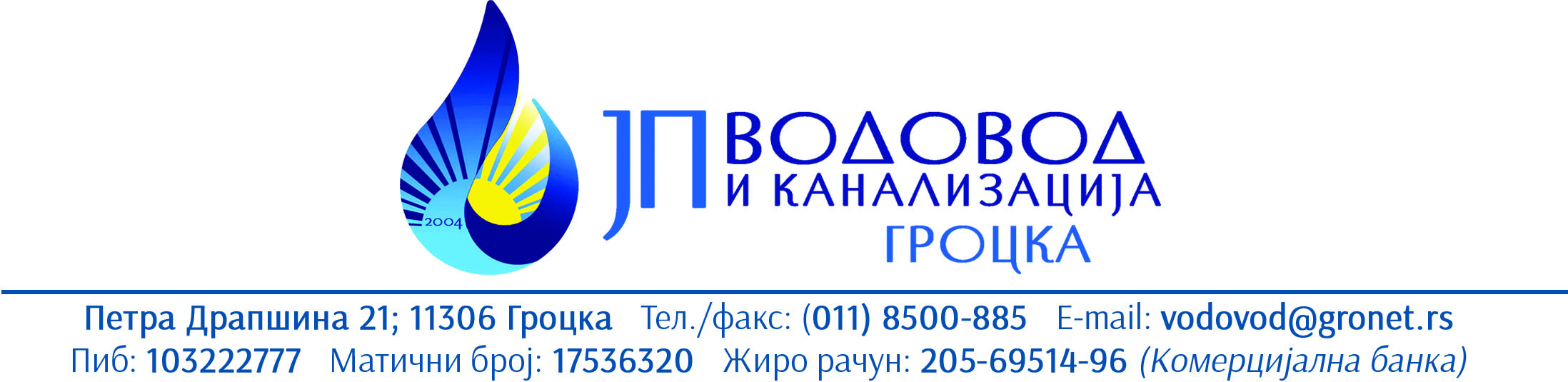 ПОСЕБAН  ПРОГРАМ КОРИШЋЕЊАСУБВЕНЦИЈА ИЗ БУЏЕТА ГО ГРОЦКАЗА 2024                                                                                           Г Р О Ц К А                                                           ПЛАН ТЕКУЋЕГ ОДРЖАВАЊАНакон направљених детаљних анализа стручних служби предузећа а са основним циљем побољшања квалитета воде и пружање услуга ка корисницима Градске општине Гроцка, произилази велика потреба како за улагањем у пројекте водоснабдевања тако и  за већа улагања у текуће одржавање које из сопствених средстава нисмо у могућности да обезбедимо.У табели је приказан назив планираних текућих трошкова одржавања.ПЛАН ПОВЛАЧЕЊА СРЕДСТАВА ИЗ БУЏЕТА У 2024. ГОДИНИ  План повлачења средстава : У периоду од 01.01.2024 до 30.03.2024 године…...22.200.000,00 дин.У периоду од 01.04.2024 до 30.06.2024 године…...22.200.000,00 дин.У периоду од 01.07.2024 до 30.09.2024 године.…..22.200.000,00 дин.У периоду од 01.10.2024 до 31.12.2024 године...... 22.200.000,00 дин.Укупно за текуће одржавање  ______           _88.800.000,00 дин.У Гроцкој  26.12.202.год.                                                                   ЈП „Водовод и канализација Гроцка“                                                                          Председник  Н.О.                                                                        Марко Шишовић,дипл.еконРед.бр.КОНТОМЕСТОНАЗИВ ТРОШКОВАВРЕДНОСТОПРАВДАНОСТТЕКУЋЕ  ОДРЖАВАЊЕТЕКУЋЕ  ОДРЖАВАЊЕТЕКУЋЕ  ОДРЖАВАЊЕТЕКУЋЕ  ОДРЖАВАЊЕТЕКУЋЕ  ОДРЖАВАЊЕТЕКУЋЕ  ОДРЖАВАЊЕ1.5130Сва насељаТрошкови горива7.000.000,00Обављaње делатности (производња и дистибуција воде)2.5113Сва насељаТрошкови набавке водоводног матер.7.500.000,00Отклањање кварова, одржавање водоводне мреже и проширење постојеће3.5133Сва насељаТрошкови електричне енергије46.000.000,00Процес производње који се ослања на рад бунарских пумпи ствара огромне трошкове ел.енерг., а цена воде по м3 није економска4.5111Сва насељаНабавка хлора4.500.000,00Дезинфекција воде која је неопходна за исправност исте5.5339Насеље ВрчинЗакуп изворишта-бунар „Мала вода“ 8.640.000,00Мањак изворишта воде у насељу Вечин 6.5110Сва насељаТошкови набавке грађевинског материјала3.000.000,00Помоћни материјал за редовно одржавање и проширење водоводне мреже7.5300Сва насељаТрошкови анализе воде4.000.000,00Неопходна је честа анализа исправности воде за коришћење8.5339Насеље ГроцкаЗакуп изворишта-бунар у насењу Брестовик8.160.000,00Мањак изворишта воде у насељу Гроцка Укупно за текуће одржавањеУкупно за текуће одржавањеУкупно за текуће одржавањеУкупно за текуће одржавање88.800.000,00